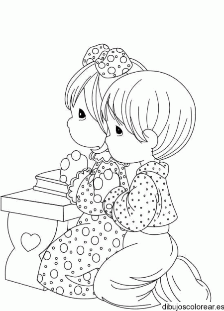 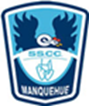 ¡Hola queridos niños y niñas de segundo básico! Durante este mes celebramos a la Virgen del Carmen, ella cuida y protege a Chile. Hoy te queremos invitar a ponerte en sus manos, para que te acompañe día a día, como nuestra mamá del cielo que nunca se olvida de nosotros por esto te invitamos a hacer la siguiente oración, la puedes rezar cuando quieras e invitara tu familiar a rezar contigo.¡La Virgen te quiere mucho! Querida Virgen María,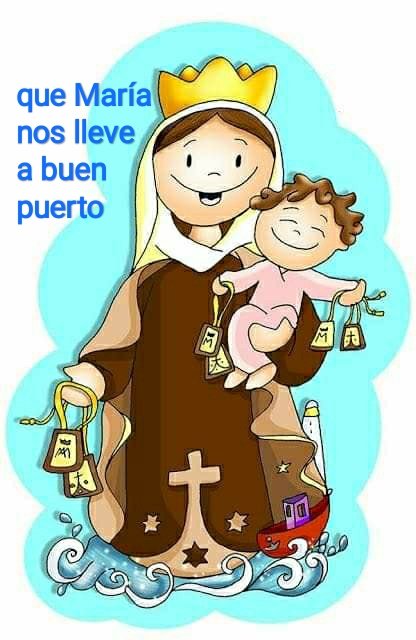 gracias por ser nuestra madre en la fe,por estar cerca nuestro y cuidarnos muchocomo lo hiciste con Jesús cuando era niño.Queremos conocer mejor a tu hijoy quererlo más cada día.Queremos vivir como Jesús.Ser buenos hijos y buenos hermanos.Contágianos con tu esperanza.Que aprendamos como túa vivir en las manos de Dios.Ayúdanos a crecer en la fe.Madre buena, enséñanos a seguirlos pasos de Jesús. Amén